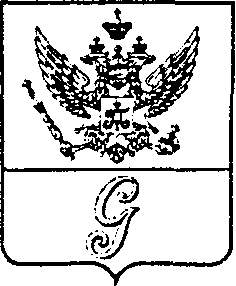 СОВЕТ ДЕПУТАТОВ МУНИЦИПАЛЬНОГО ОБРАЗОВАНИЯ«ГОРОД ГАТЧИНА»ГАТЧИНСКОГО МУНИЦИПАЛЬНОГО РАЙОНАЧЕТВЕРТОГО СОЗЫВАРЕШЕНИЕот 24 июня 2022 года                                                                                                    № 32О присвоении звания«Почетный гражданин города Гатчины»  В соответствии с Положением о присвоении звания «Почетный гражданин города Гатчины», утвержденным решением совета депутатов МО «Город Гатчина» от 24 декабря  2014 года   № 88, учитывая решение комиссии по рассмотрению ходатайств  о присвоении звания «Почетный гражданин города Гатчины» от 12 мая 2022 года с приложенными материалами, руководствуясь Уставом муниципального образования «Город Гатчина» Гатчинского муниципального района Ленинградской области, совет депутатов МО «Город Гатчина»РЕШИЛ:     Присвоить звание «Почетный гражданин города Гатчины» Губернатору Ленинградской области  Дрозденко Александру Юрьевичу за значительный вклад в социально-экономическое развитие города Гатчины.Глава МО «Город Гатчина» - председатель совета депутатов МО «Город Гатчина»                                                          В.А. Филоненко